ПЛАН-КОНСПЕКТоткрытого урока на тему «Многообразный мир профессий»по английскому языку проведенного в 5 классеучительницей английского языкаМОУ «Смак-Корсинской» СОШФатхуллиной Илюсой.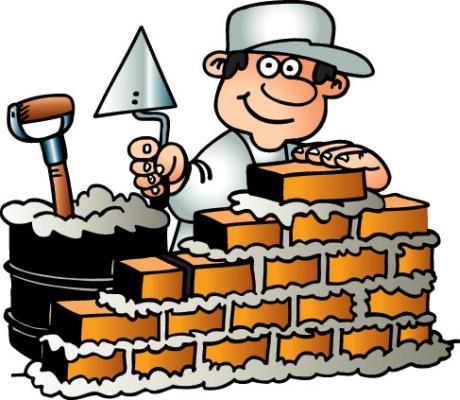 Тема: Многообразный мир профессий.Задачи: Познакомить учащихся с новой лексикой по теме «Профессии»;Совершенствовать навыки чтения;Развивать навыки говорения;Тренировать навыки письма;Воспитывать интерес к предмету.Материал: «Enjoy English 5-6класс» М.З.БиболетоваОборудование: наглядности, проектор.План урока.I. Начало урока.	1) приветствие,- Good morning, children!-	2) cообщение даты,- What date is it today? (Today is the 29th of April.)- What day of the week is today? (Today is Friday.)- Well done. Thank you.	3) фонетическая зарядка, Давайте вспомним наши звуки: - Как шипит утюг? ( [ʃ] - [ʃ] – [ʃ] )- Как летит пчелка? ( [ð] - [ð] - [ð] )- А комарик? ( [z]-[z]-[z] )- Ползет змея? ( [s]-[s]-[s] )- Едет поезд? ( [t]-[d]-[t] )- Собачка злится? ( [r]-[r]-[r] )	4) речевая зарядка, - Now let’s play a game “Fishing”. You see fish on my table. Your task is to catch fish, to read a word and translate it into Russia. - Well done. Thank you.II. Центральная часть урока.Ознакомление с новыми словами по теме «Профессии»;- Let’s learn some new words, please. Look at the blackboard, please. Repeat after me. teacherdoctorengineercomputer programmerfarmerdriverbusinessmansportsmanshop-assistantfiremanpolicemanNow I give you cards with this words and their translations. Let’s read it at first(…)Первичное закрепление изученной лексики;- Now I show you pictures, your task is to name them(…)          3)Физкультминутка- Let’s have a rest(…)4) Тренировка навыков чтения;- Now open your books at pg 47, find ex.22. At first I read it myself then you read it(…)	5) Развитие навыков говорения;- I’m going to be…- I should be… 6) Развитие навыков письма;- Now open your exercise book at pg 23 ex 17. (Написать профессии мужские и женские)III. Завершающая часть урока.подведение итогов;- Что нового вы узнали на этом уроке?(…)- Давайте еще раз вспомним новые слова (teacher, vet…)постановка д/з;- Open your diary  and write down your homework (выучить новые слова).оценивание;- You were very active today. I give you… Our lesson is over Good –bye!